9. FORMULÁRIO DE ENCAMINHAMENTO DE ESTÁGIO EM DOCÊNCIAUNIVERSIDADE DO EXTREMO SUL CATARINENSE – UNESCPró-Reitoria de Pós-Graduação, Pesquisa e ExtensãoDiretoria de Pós-GraduaçãoPrograma de Pós-Graduação em Ciências da SaúdeRecomendado pela CAPES – Homologado pelo CNE – Portaria Nº 1.919 de 03.06.2005FORMULÁRIO DE ENCAMINHAMENTO DE ESTÁGIO EM DOCÊNCIA ESTÁGIO NA PRÁTICA DOCENTE		Informamos à Coordenação do PPG Ciências da Saúde da UNESC, assim como ao professor da disciplina Estágio na Prática Docente (I ou II) que estarei iniciando o “Estágio na Prática Docente” conforme cronograma abaixo, tendo o conhecimento e aprovação do coordenador do curso de graduação, assim como o do meu Orientador e do professor responsável pela disciplina.Obs.: O “Estágio na Prática Docente I deve ter no mínimo 15 horas e o Estágio na Prática Docente II deve ter no mínimo 30 horas.Criciúma (SC), ____ de____ de 2013.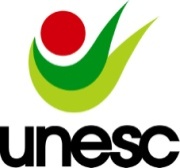 DataHorárioCurso de GraduaçãoDisciplinaHora/Aula___________________________________AssinaturaProf. Dr. NOME DO PROFESSOR        Orientador ___________________________________AssinaturaProf. Dr. NOME DO PROFESSOR        Professor de Estagio na Prática Docente (I ou II)___________________________________AssinaturaProf. NOME DO PROFESSOR        Coordenador do Curso de NOME___________________________________AssinaturaProf. NOME DO PROFESSOR        Professor responsável pela disciplina de NOME __________________________________AssinaturaProf.  NOME DO PROFESSOR        Coordenador de Ensino da UNA___________________________________AssinaturaNOME DO ESTAGIÁRIOAluno do PPGCS